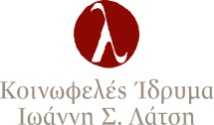 Προκήρυξη Προπτυχιακών Υποτροφιών Κοινωφελούς Ιδρύματος Ιωάννη Σ. Λάτση 2014-15Το Κοινωφελές Ίδρυμα Ιωάννη Σ. Λάτση προκηρύσσει 25 υποτροφίες για προπτυχιακές σπουδές το ακαδημαϊκό έτος 2014-15. Οι Υποτροφίες θα χορηγηθούν σε αποφοίτους ελληνικών εκπαιδευτηρίων μέσης εκπαίδευσης του σχολικού έτους 2013-14, που ολοκλήρωσαν την εγγραφή τους σε δημόσιο Πανεπιστήμιο ή Τ.Ε.Ι. της χώρας ως πρωτοετείς για το ακαδημαϊκό έτος 2014-15.	ΟΡΟΙ ΚΑΙ ΠΡΟΫΠΟΘΕΣΕΙΣΟι υποψήφιοι μπορούν να υποβάλουν αίτηση εφόσον πληρούν τις παρακάτω προϋποθέσεις:Εγγράφονται για πρώτη φορά σε δημόσια Πανεπιστήμια ή Τ.Ε.Ι. της Ελλάδας μετά από τη διαδικασία Πανελλαδικών Εξετάσεων του Ιουνίου 2014.Το τμήμα στο οποίο εγγράφονται είναι σε άλλο τόπο από τον τόπο του εκπαιδευτηρίου μέσης εκπαίδευσης που αποφοίτησαν και του τόπου μόνιμης κατοικίας της οικογένειάς τους.Έχουν συγκεντρώσει γενικό βαθμό πρόσβασης στις πανελλαδικές εξετάσεις τουλάχιστον δεκαπέντε (15,00) χωρίς τα ειδικά μαθήματα.Το ετήσιο συνολικό δηλωθέν οικογενειακό εισόδημα για το οικονομικό έτος 2014 δεν ξεπερνά το ποσό των είκοσι χιλιάδων Ευρώ (20.000€). Δε λαμβάνουν άλλη υποτροφία από οποιοδήποτε φορέα.Όσες αιτήσεις δεν πληρούν τις παραπάνω προϋποθέσεις δε θα αξιολογηθούν. Σε περίπτωση αλλαγής οποιουδήποτε από τα υποβληθέντα στοιχεία τροποποιηθεί (π.χ. μετεγγραφή, αλλαγή μόνιμου τόπου κατοικίας οικογένειας υποψηφίου κ.λπ.), το Ίδρυμα θα εξετάσει εκ νέου την αίτηση και έχει τη δυνατότητα διακοπής της υποτροφίας.ΥΠΟΒΟΛΗ ΑΙΤΗΣΗΣΟι αιτήσεις θα γίνουν αποκλειστικά ηλεκτρονικά μέσω του ειδικά διαμορφωμένου συστήματος στη διεύθυνση www.latsis-scholarships.gr.  Στην ηλεκτρονική αίτηση οι υποψήφιοι πρέπει να ψηφιοποιήσουν και να επισυνάψουν τα παρακάτω δικαιολογητικά:- Απολυτήριο από το Λύκειο αποφοίτησης.- Βεβαίωση Πρόσβασης (στην Τριτοβάθμια Εκπαίδευση).- Βεβαίωση εγγραφής από τη Γραμματεία του Τμήματος στο οποίο έχουν εισαχθεί.- Εκκαθαριστικά Σημειώματα Φορολογίας Εισοδήματος για τα οικονομικά έτη 2014 και 2013 των γονέων τους ή και τα προσωπικά τους εφόσον υπάρχουν. -Πιστοποιητικό οικογενειακής κατάστασης.Στη δεύτερη φάση αξιολόγησης οι υποψήφιοι που θα έχουν προηγηθεί με βάση τα μόρια που θα συγκεντρώσουν στις τελικές λίστες επιλογής, θα ειδοποιηθούν και θα έχουν μια εβδομάδα ώστε να στείλουν ταχυδρομικά στο Ίδρυμα πρόσθετα δικαιολογητικά που τεκμηριώνουν την ύπαρξη προβλημάτων υγείας ή άλλων κοινωνικών και οικονομικών ζητημάτων, όπως αυτά έχουν δηλωθεί στην αίτηση. Σε περίπτωση που οι υποψήφιοι δεν τεκμηριώσουν με επίσημα έγγραφα από τους αρμόδιους δημόσιους φορείς, όσα δηλώνουν στην αίτησή τους, θα αποκλειστούν από τη διαδικασία αξιολόγησης. Εφόσον κριθεί αναγκαίο κατά τη διάρκεια της αξιολόγησης οι υποψήφιοι θα κληθούν σε συνέντευξη.ΔΙΑΡΚΕΙΑ ΚΑΙ ΑΝΑΝΕΩΣΗ ΥΠΟΤΡΟΦΙΑΣΗ διάρκεια της υποτροφίας είναι για όλα τα έτη σπουδών που ορίζει ο κανονισμός σπουδών εκάστοτε τμήματος και δε θα ξεπερνά τις τρεις χιλιάδες διακόσια ευρώ (3.200€) ετησίως. Οι Υπότροφοι για να ανανεώσουν την υποτροφία τους την επόμενη ακαδημαϊκή χρονιά, πρέπει να έχουν συγκεντρώσει ετήσιο μέσο όρο βαθμολογίας πάνω από οχτώ (8) και να χρωστούν έως τρία (3) μαθήματα.  ΧΡΟΝΟΔΙΑΓΡΑΜΜΑΥποβολή ηλεκτρονικών αιτήσεων: Παρασκευή 3 Οκτωβρίου έως Τετάρτη 15 Οκτωβρίου 2014.Ανακοίνωση αποτελεσμάτων: Τέλη Νοεμβρίου 2014.Για περισσότερες πληροφορίες-διευκρινήσεις: τηλέφωνο 2106282216 (Δευτέρα-Πέμπτη 10.00-16.00) και Email scholarships@latsis-foundation.org  